COMPETING INTERESTS STATEMENTArticle/Paper Title: What are The Most Important Variables in Determining AirBnb Unit Prices in Yogyakarta?Name Author(s):  All authors are required to complete and sign below (please check one)(v) I declare that I have no significant competing financial, professional, and/or personal interests that might have influenced the performance or presentation of the work described in this manuscript.( ) I have described my potential competing financial, professional, and/or personal interests in the space below: (Provide details; use additional space if necessary.)Signatures:1st Author:                                                                   Date: Andreas Diga Pratama Putera	Dec 21st, 20202nd Author:                                                                  Date: Ahmed Reza Rafsanzani	Dec 21st, 2020Information provided by authors will remain confidential during the review process and may be published with the article.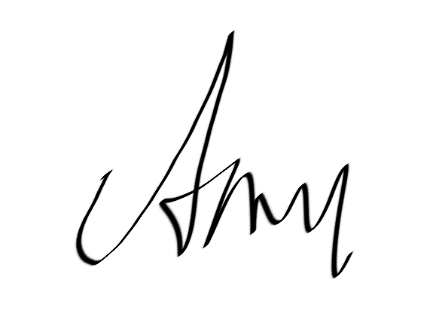 Dec 21st, 2020Andreas Diga Pratama Putera